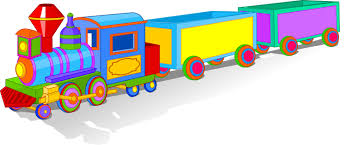                                                   MEDIJSKA KULTURAMALI VLAK1.Zaokruži slovo ispred točnog odgovora.Mali vlak je:	a) igrani dječji film		b) animirani crtani film		c) lutkarska predstava2. Poredaj naslove prema tijeku događaja. Na crte upiši redne brojeve tijeka događaja u crtanom filmu Mali vlak.___ Utrka vlakova___ Svečani oproštaj___ Polazak velikog vlaka sa željezničke postaje___ Odlazak u muzej___ Doček maloga vlaka na željezničkoj postaji3.Dopuni rečenice.Glavni likovi su : _________________________ i _________________________ .4. Pridruži likovima odgovarajuće osobine:moderan,  star,  brz,  spor, uporan, bezosjećajan, drzakA) MALI VLAK:_____________________________________________________________B) NOVI VLAK: _____________________________________________________________4. Ako je tvrdnja točna, zaokruži DA. Ako tvrdnja nije točna, zaokruži NE.a) U crtanom filmu Mali vlak čujemo zvukove. 				DA		NEb) Redatelj crtanog filma Mali vlak  je Dragutin Vunak.			DA		NEc) Mali vlak je crno – bijeli crtani film.						DA		NEd) U crtanom filmu Mali vlak glazba prati osjećaje likova.			DA		NE5. U crtanom filmu Mali vlak odredi:Temu: ________________________________________________________Pouku: ________________________________________________________